  Age: 	Write details aboveThis information is required before any person can volunteer with Success4All. It is to ensure our volunteers have met the requirements of the relevant legislation related to working with children. Further checks will be made to validate any information provided here.The details you provide may be verified to assist us in your application.Completing the tables below, please tell us what subjects you would be happy to offer tution in. This is just an indication for the moment but will help us to find the best position for you and your skills.We like to keep volunteers updated via our newsletter during their time with us and after. We are also extremely grateful for any feedback that you are able to give us so that we can continue to improve our services.   Do you consent to the information being used in an evaluation report? Our data protection states, that all data we collect is limited to what is necessary and what is lawful. We collect data to maintain your child’s safety and this data is stored securely electronically for 3 years. You have the right to have access to this data as well as the right to be forgotten. For more information, please visit our website. Please tell us below how you heard about Success4All?Write details aboveThank you for your time in completing this application and your interest in Success4All.We want to ensure we keep you updated however, we aren’t perfect and may not respond to your application. If this is the case, please assume that we have not been able to accommodate your offer at this time but we may contact you in the future if you have consented to this in section 5 of the form.To protect organisation and our service users we ask that you read the following carefully:By signing below, you are declaring that the information you have provided on this application is correct and that you consent to Success4All using the information to assess your application.You further agree that we may share information about you with law enforcement and government agencies if requested to do so under UK legislation and laws.Success4All reserve the right to suspend or end any relationships or agreements we may have entered into if information is provided to us or our agents that brings into question the suitability of any person(s) working with our organisation.In the event that you become involved with any situation that may damage the reputation of Success4All or that may endanger our service users you agree that you will inform us in writing immediately.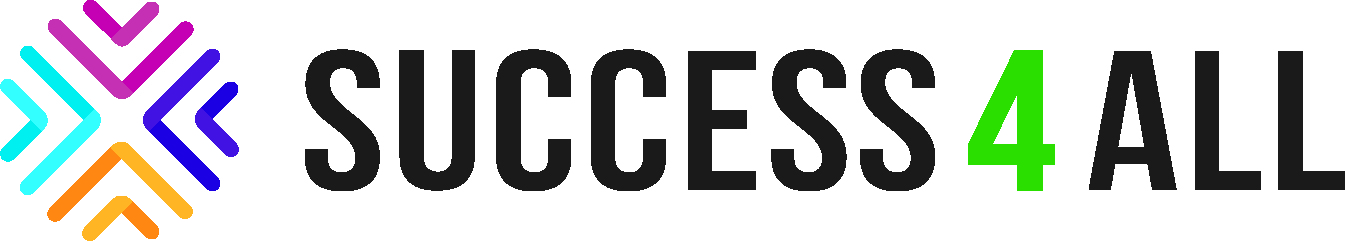 Success4AllThe Capper Room
Carnegie Building
Atkinson Road
Newcastle Upon Tyne
NE4 8XSSection 1: Applicant InformationSection 1: Applicant InformationWrite above the line. Write above the line. Section 2: DetailsSection 2: Details2.4: Health2.4: Health2.4: Health2.4: Health2.4: HealthDo you have any physical or learning impairments?YesNoAre you suffering from a medical condition?YesNoDo you have any special requirements?If you answered ‘Yes’ to any of the questions above, please give details of the impairment/condition and state what special requirements you will need below. YesNoSection 3: Protection of Children & Vulnerable Adults3.1: Current Disclosure Barring Certificate (DBS)3.1: Current Disclosure Barring Certificate (DBS)3.1: Current Disclosure Barring Certificate (DBS)3.1: Current Disclosure Barring Certificate (DBS)3.1: Current Disclosure Barring Certificate (DBS)3.1: Current Disclosure Barring Certificate (DBS)3.1: Current Disclosure Barring Certificate (DBS)3.1: Current Disclosure Barring Certificate (DBS)3.1: Current Disclosure Barring Certificate (DBS)3.1: Current Disclosure Barring Certificate (DBS)3.1: Current Disclosure Barring Certificate (DBS)3.1: Current Disclosure Barring Certificate (DBS)3.1: Current Disclosure Barring Certificate (DBS)Do you hold a current DBS certificate?Do you hold a current DBS certificate?Do you hold a current DBS certificate?YesYesYesNo (go to 3.2)No (go to 3.2)No (go to 3.2)No (go to 3.2)If yes, please provided detailsAre you registered on the update service?                                                          Are you registered on the update service?                                                          Write Certificate Number Above                Yes                   No Write Certificate Number Above                Yes                   No Write Certificate Number Above                Yes                   No Write Certificate Number Above                Yes                   No Write Certificate Number Above                Yes                   No Write Certificate Number Above                Yes                   No Write Certificate Number Above                Yes                   No Write Certificate Number Above                Yes                   No Write Certificate Number Above                Yes                   No Write Date Issued AboveWrite Date Issued AboveIf yes, do you give permission for us to check your DBS status on the update service? If yes, do you give permission for us to check your DBS status on the update service? If yes, do you give permission for us to check your DBS status on the update service? If yes, do you give permission for us to check your DBS status on the update service?      Yes           No     Yes           No     Yes           No     Yes           No     Yes           No     Yes           No     Yes           No     Yes           No     Yes           No3.2: DBS Application Details3.2: DBS Application Details3.2: DBS Application Details3.2: DBS Application Details3.2: DBS Application Details3.2: DBS Application Details3.2: DBS Application Details3.2: DBS Application Details3.2: DBS Application Details3.2: DBS Application Details3.2: DBS Application Details3.2: DBS Application Details3.2: DBS Application DetailsDo you have a current DBS application in progress?Do you have a current DBS application in progress?Do you have a current DBS application in progress?Do you have a current DBS application in progress?Do you have a current DBS application in progress?YesYesYesNo (go to 3.3)If yes, please provide detailsPlease write the “Tracking Number” and date obtained abovePlease write the “Tracking Number” and date obtained abovePlease write the “Tracking Number” and date obtained abovePlease write the “Tracking Number” and date obtained abovePlease write the “Tracking Number” and date obtained abovePlease write the “Tracking Number” and date obtained abovePlease write the “Tracking Number” and date obtained abovePlease write the “Tracking Number” and date obtained abovePlease write the “Tracking Number” and date obtained abovePlease write the “Tracking Number” and date obtained abovePlease write the “Tracking Number” and date obtained abovePlease write the “Tracking Number” and date obtained abovePlease write the “Tracking Number” and date obtained above3.3: Consent for Success4All to help you obtain a DBS Certificate3.3: Consent for Success4All to help you obtain a DBS Certificate3.3: Consent for Success4All to help you obtain a DBS Certificate3.3: Consent for Success4All to help you obtain a DBS Certificate3.3: Consent for Success4All to help you obtain a DBS Certificate3.3: Consent for Success4All to help you obtain a DBS Certificate3.3: Consent for Success4All to help you obtain a DBS Certificate3.3: Consent for Success4All to help you obtain a DBS Certificate3.3: Consent for Success4All to help you obtain a DBS Certificate3.3: Consent for Success4All to help you obtain a DBS Certificate3.3: Consent for Success4All to help you obtain a DBS Certificate3.3: Consent for Success4All to help you obtain a DBS Certificate3.3: Consent for Success4All to help you obtain a DBS CertificateIf required, do you consent to a DBS check?If required, do you consent to a DBS check?If required, do you consent to a DBS check?YesYesYesYesNoNoNoSection 4: Employment, Experience, Qualifications & Professional Memberships4.1: Current Employment/Study situation	4.1: Current Employment/Study situation	4.1: Current Employment/Study situation	4.1: Current Employment/Study situation	4.1: Current Employment/Study situation	4.1: Current Employment/Study situation	4.1: Current Employment/Study situation	4.1: Current Employment/Study situation	4.1: Current Employment/Study situation	4.1: Current Employment/Study situation	Please select the best category that represents your current situationPlease select the best category that represents your current situationPlease select the best category that represents your current situationPlease select the best category that represents your current situationPlease select the best category that represents your current situationPlease select the best category that represents your current situationPlease select the best category that represents your current situationPlease select the best category that represents your current situationPlease select the best category that represents your current situationPlease select the best category that represents your current situationFull time employedFull time employedPart time employedPart time employedPart time employedUnemployed seeking workUnemployed seeking workFull time studentFull time studentPart time studentPart time studentPart time studentUnemployed due to sickness/disabilityUnemployed due to sickness/disabilityCurrent employer/Place of studyCurrent employer/Place of studyCurrent employer/Place of studyCurrent employer/Place of studyCurrent employer/Place of studyCurrent employer/Place of studyJob position/Place AND course of studyJob position/Place AND course of studyJob position/Place AND course of studyJob position/Place AND course of studyJob position/Place AND course of studyJob position/Place AND course of studyIf studying, when is your course due to end?If studying, when is your course due to end?If studying, when is your course due to end?If studying, when is your course due to end?If studying, when is your course due to end?If studying, when is your course due to end?Write details in the appropriate sections aboveWrite details in the appropriate sections aboveWrite details in the appropriate sections aboveWrite details in the appropriate sections aboveWrite details in the appropriate sections aboveWrite details in the appropriate sections aboveWrite details in the appropriate sections aboveWrite details in the appropriate sections aboveWrite details in the appropriate sections aboveWrite details in the appropriate sections above4.3: Education4.3: Education4.3: Education4.3: Education4.3: Education4.3: Education4.3: Education4.3: Education4.3: Education4.3: Education4.3.1: Higher Education(Diplomas, Degrees, NVQs and other qualifications obtained at College or University)4.3.1: Higher Education(Diplomas, Degrees, NVQs and other qualifications obtained at College or University)4.3.1: Higher Education(Diplomas, Degrees, NVQs and other qualifications obtained at College or University)4.3.1: Higher Education(Diplomas, Degrees, NVQs and other qualifications obtained at College or University)4.3.1: Higher Education(Diplomas, Degrees, NVQs and other qualifications obtained at College or University)4.3.1: Higher Education(Diplomas, Degrees, NVQs and other qualifications obtained at College or University)4.3.1: Higher Education(Diplomas, Degrees, NVQs and other qualifications obtained at College or University)4.3.1: Higher Education(Diplomas, Degrees, NVQs and other qualifications obtained at College or University)4.3.1: Higher Education(Diplomas, Degrees, NVQs and other qualifications obtained at College or University)4.3.1: Higher Education(Diplomas, Degrees, NVQs and other qualifications obtained at College or University)QualificationQualificationDate ObtainedDate ObtainedDate ObtainedPlace of StudyPlace of StudyPlace of StudyPlace of StudyGrade ObtainedWrite details in the appropriate columns aboveWrite details in the appropriate columns aboveWrite details in the appropriate columns aboveWrite details in the appropriate columns aboveWrite details in the appropriate columns aboveWrite details in the appropriate columns aboveWrite details in the appropriate columns aboveWrite details in the appropriate columns aboveWrite details in the appropriate columns aboveWrite details in the appropriate columns above4.3.2: Secondary Education(GCSE, A-Levels and other qualifications obtained whilst in secondary school)4.3.2: Secondary Education(GCSE, A-Levels and other qualifications obtained whilst in secondary school)4.3.2: Secondary Education(GCSE, A-Levels and other qualifications obtained whilst in secondary school)4.3.2: Secondary Education(GCSE, A-Levels and other qualifications obtained whilst in secondary school)4.3.2: Secondary Education(GCSE, A-Levels and other qualifications obtained whilst in secondary school)4.3.2: Secondary Education(GCSE, A-Levels and other qualifications obtained whilst in secondary school)4.3.2: Secondary Education(GCSE, A-Levels and other qualifications obtained whilst in secondary school)4.3.2: Secondary Education(GCSE, A-Levels and other qualifications obtained whilst in secondary school)4.3.2: Secondary Education(GCSE, A-Levels and other qualifications obtained whilst in secondary school)4.3.2: Secondary Education(GCSE, A-Levels and other qualifications obtained whilst in secondary school)QualificationQualificationDate ObtainedDate ObtainedDate ObtainedDate ObtainedSchoolSchoolSchoolGrade ObtainedWrite details in the appropriate columns aboveWrite details in the appropriate columns aboveWrite details in the appropriate columns aboveWrite details in the appropriate columns aboveWrite details in the appropriate columns aboveWrite details in the appropriate columns aboveWrite details in the appropriate columns aboveWrite details in the appropriate columns aboveWrite details in the appropriate columns aboveWrite details in the appropriate columns above4.3.3: Other Qualifications(First Aid, Health & Safety, Professional Memberships & other qualifications to support application)Write details in above4.4: Relevant ExperiencePlease tell us about any experience you feel is relevant to your application. (Applicable for all roles).4.5: Reason for your applicationPlease tell us why you would like to volunteer with Success4All? (Applicable for all roles).4.6: Skills & TalentsTell us of any specific skills/talents that you have, and, would be willing to run a possible Club at a Success4All Learning Hub? (Applicable if applying for the role as a Tutor Befriender or Club Leader).Section 5: Subjects You Would be Happy to Offer Tuition InState all subjects up to 11 years old (KS2)State all subjects up to 14 years old (KS3)State all subjects up to 16 years old (KS4, GCSE)State all subjects up to 19 years old (KS5, A-Level)Section 6: Contact and Photo ConsentSection 6: Contact and Photo ConsentSection 6: Contact and Photo ConsentWould you like to sign up to our newsletter? YesNoAre you willing to complete a feedback form at theend of volunteering with us? YesNoYesNoDo you consent to your contact information being kept on file for 3-years after you have stopped volunteering to receive our newsletters or be asked for feedback? YesNoDo you agree for photos of you to appear in advertising to promote Success4All (advertising could be, but not limited to: online, media reports/adverts, leaflets and posters). YesNoSection 7: How Did You Hear About Success4AllWrite detail aboveWrite detail aboveWrite detail aboveWrite detail aboveWrite detail aboveWrite detail aboveSection 8: ReferencesSection 8: ReferencesSection 8: ReferencesSection 8: ReferencesSection 8: ReferencesSection 8: ReferencesTo ensure we are following our commitment to the safety of our services users, and to make sure we are working with the right people to help our service users get the most out of our services, we reserve the right to contact referees at any time during your involvement with Success4All. References will be contacted upon successful applications. This can either be a current/past employer, a school teacher/university lecturer or a character reference from someone you have known for 2 years or more (excluding family members). To ensure we are following our commitment to the safety of our services users, and to make sure we are working with the right people to help our service users get the most out of our services, we reserve the right to contact referees at any time during your involvement with Success4All. References will be contacted upon successful applications. This can either be a current/past employer, a school teacher/university lecturer or a character reference from someone you have known for 2 years or more (excluding family members). To ensure we are following our commitment to the safety of our services users, and to make sure we are working with the right people to help our service users get the most out of our services, we reserve the right to contact referees at any time during your involvement with Success4All. References will be contacted upon successful applications. This can either be a current/past employer, a school teacher/university lecturer or a character reference from someone you have known for 2 years or more (excluding family members). To ensure we are following our commitment to the safety of our services users, and to make sure we are working with the right people to help our service users get the most out of our services, we reserve the right to contact referees at any time during your involvement with Success4All. References will be contacted upon successful applications. This can either be a current/past employer, a school teacher/university lecturer or a character reference from someone you have known for 2 years or more (excluding family members). To ensure we are following our commitment to the safety of our services users, and to make sure we are working with the right people to help our service users get the most out of our services, we reserve the right to contact referees at any time during your involvement with Success4All. References will be contacted upon successful applications. This can either be a current/past employer, a school teacher/university lecturer or a character reference from someone you have known for 2 years or more (excluding family members). To ensure we are following our commitment to the safety of our services users, and to make sure we are working with the right people to help our service users get the most out of our services, we reserve the right to contact referees at any time during your involvement with Success4All. References will be contacted upon successful applications. This can either be a current/past employer, a school teacher/university lecturer or a character reference from someone you have known for 2 years or more (excluding family members). Referee 1Referee 1Referee 1Referee 2Referee 2Name:Name:Email:Email:Telephone:Telephone:Relationship:Relationship:Section 9: Emergency ContactSection 9: Emergency ContactSection 9: Emergency ContactSection 9: Emergency ContactSection 9: Emergency ContactSection 9: Emergency ContactWe need to get the details of an emergency contact for you so we know who to contact if something happens to you whilst you while you are working with us.We need to get the details of an emergency contact for you so we know who to contact if something happens to you whilst you while you are working with us.We need to get the details of an emergency contact for you so we know who to contact if something happens to you whilst you while you are working with us.We need to get the details of an emergency contact for you so we know who to contact if something happens to you whilst you while you are working with us.We need to get the details of an emergency contact for you so we know who to contact if something happens to you whilst you while you are working with us.We need to get the details of an emergency contact for you so we know who to contact if something happens to you whilst you while you are working with us.Name:Name:Relationship to you:Relationship to you:Contact number:Contact number:Write details aboveSection 10: Progression/Other Supporting InformationWrite details aboveSection 10: Progression/Other Supporting InformationWrite details aboveSection 10: Progression/Other Supporting InformationWrite details aboveSection 10: Progression/Other Supporting InformationWrite details aboveSection 10: Progression/Other Supporting InformationWrite details aboveSection 10: Progression/Other Supporting InformationWe’d like to know what are your plans long-term whilst volunteering with us (University/Jobs)? Also, if you feel there is something else you would like to say to support your application, you can use this section to include this information.We’d like to know what are your plans long-term whilst volunteering with us (University/Jobs)? Also, if you feel there is something else you would like to say to support your application, you can use this section to include this information.We’d like to know what are your plans long-term whilst volunteering with us (University/Jobs)? Also, if you feel there is something else you would like to say to support your application, you can use this section to include this information.We’d like to know what are your plans long-term whilst volunteering with us (University/Jobs)? Also, if you feel there is something else you would like to say to support your application, you can use this section to include this information.We’d like to know what are your plans long-term whilst volunteering with us (University/Jobs)? Also, if you feel there is something else you would like to say to support your application, you can use this section to include this information.We’d like to know what are your plans long-term whilst volunteering with us (University/Jobs)? Also, if you feel there is something else you would like to say to support your application, you can use this section to include this information.Section 11: DeclarationYour Name:Signature:Date:For Office Use OnlyFor Office Use OnlyFor Office Use OnlyFor Office Use OnlyFor Office Use OnlyApplication reviewed by:Application accepted?YesNoNoAgreed by Initials:Review date:Learning Hub assigned to:DBS and documents checked? date and initials of verifier:Date & Initials applicant contacted to negotiate start date:Agreed start date: